p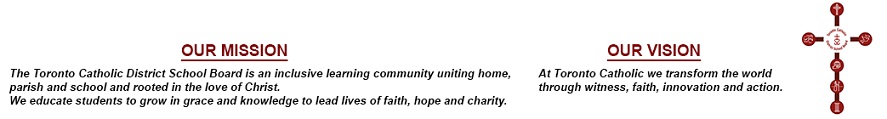 MINUTES OF THE REGULAR MEETING OF THE STUDENT ACHIEVEMENT AND WELL BEING, CATHOLIC EDUCATION AND HUMAN RESOURCES COMMITTEEPUBLIC SESSION4.	Roll Call and ApologiesAn apology was extended on behalf of Student Trustee Dallin.5.	Approval of the AgendaMOVED by Trustee Kennedy, seconded by Trustee Rizzo, that Item 10k) Rosa Morphy, Chair of Notre Dame Catholic School Parent Council (CSPC), regarding Extended French Program be added to the Addendum.Results of the Vote taken, as follows:In Favour				OpposedTrustees Crawford			Martino     de Domenico               Del Grande	              Di Giorgio	              Di Pasquale	              Kennedy                        Li Preti              Lubinski	              Rizzo	              Tanuan  	The Motion was declared																						CARRIEDTrustee D’Amico did not vote.MOVED by Trustee Di Pasquale, seconded by Trustee Rizzo, that Item 18a)Inquiry from Trustee Di Pasquale regarding Menstrual Health, be added to the Addendum.Results of the Vote taken, as follows:In Favour			OpposedTrustees Crawford              de Domenico                        Del Grande	              Di Giorgio	              Di Pasquale	              Kennedy                        Li Preti              Lubinski	              Martino                        Rizzo	              TanuanThe Motion was declared																						CARRIEDTrustee D’Amico did not vote.MOVED by Trustee Crawford, seconded by Trustee Rizzo, that Item 10e) Dylan Luke and Chloe Panganiban, representatives for Catholic Student Leadership Impact Team (CSLIT), regarding Environmental Stewardship be reordered prior to Item 10a) Paolo De Buono regarding Improving Inclusiveness for the Toronto Catholic District School Board’s (TCDSB) Lesbian, Gay, Bisexual and Transgender (LGBT) Students and that the Introduction of the New Student Trustee Elect Kathy Nguyen be added prior to Delegations.Trustee D’Amico disconnected via Teleconference at 7:29 pm.Results of the Vote taken, as follows:In Favour			OpposedTrustees Crawford              de Domenico                        Del Grande	              Di Giorgio	              Di Pasquale	              Kennedy                        Li Preti              Lubinski	              Martino                        Rizzo	              Tanuan  	The Motion was declared																						CARRIEDMOVED by Trustee Kennedy, seconded by Trustee Rizzo, that the Agenda, as amended and to include the Addendum, be approved. Results of the Vote taken, as follows:In Favour				Opposed          Trustees Crawford			    de Domenico               Del Grande	     Di Giorgio	     Di Pasquale	     Kennedy               Li Preti     Lubinski	     Martino               Rizzo	    Tanuan  The Motion was declared																						CARRIED6.	Report from Private SessionTrustee de Domenico reported on the matters discussed in PRIVATE Session.7.	Declarations of InterestTrustees Del Grande and Kennedy declared an Interest in Items 10c), 10f); 10i); 16d); 16e) and 17a) as they have family members who are employees of the Board. Trustees Del Grande and Kennedy indicated that they would neither vote nor participate in any discussions regarding the Items. 8.	Approval & Signing of the Minutes of the Meeting MOVED by Trustee de Domenico, seconded by Trustee Di Pasquale, that the Minutes of the Regular Meeting held May 2, 2019 for PUBLIC Session be approved.
Results of the Vote taken, as follows:In Favour			Opposed          Trustees Crawford			    de Domenico               Del Grande	     Di Giorgio	     Di Pasquale	     Kennedy               Li Preti     Lubinski	     Martino               Rizzo	    TanuanThe Motion was declared																						CARRIED9.        Approved Minutes of the Catholic Education and Living Our Catholic                Values Sub-Committee Meeting – Nil.Introduction of New Student Trustee ElectNew Student Trustee Elect Kathy Nguyen was introduced to the meeting by Student Trustee Ndongmi. Trustee D’Amico reconnected via Teleconference at 7:36 pm.10.	DelegationsMOVED by Trustee Crawford, seconded by Trustee Li Preti, that Item 10e) be adopted as follows:10e)	Dylan Luke and Chloe Panganiban, representatives for Catholic Student Leadership Impact Team (CSLIT), regarding Environmental Stewardship received and referred to staff.Results of the Vote taken, as follows:In Favour			Opposed          Trustees  Crawford			     D’Amico     de Domenico               Del Grande	     Di Giorgio	     Di Pasquale	     Kennedy               Li Preti     Lubinski	     Martino               Rizzo	     TanuanThe Motion was declared																						CARRIEDMOVED by Trustee Lubinski, seconded by Trustee de Domenico, that Item 10a) be adopted as follows:10a)	Paolo De Buono regarding Improving Inclusiveness for the Toronto Catholic District School Board’s (TCDSB) Lesbian, Gay, Bisexual and Transgender (LGBT) Students received and referred to the Catholic Education and Living our Catholic Values Sub-Committee for a report.Results of the Vote taken, as follows:In Favour			OpposedTrustees Crawford			    D’Amico    de Domenico               Del Grande	     Di Giorgio	     Di Pasquale	     Kennedy               Li Preti     Lubinski	     Martino               Rizzo	    TanuanThe Motion was declared									CARRIED          Student Trustee Ndongmi wished to be recorded as voted in favour of the Motion.MOVED by Trustee Lubinski, seconded by Trustee Del Grande, that Item 10b) be adopted as follows:10b)	Emily De Decker regarding Code of Conduct wording on Respect received and referred to the Catholic Education and Living our Catholic Values Sub-Committee for a report.Results of the Vote taken, as follows:In Favour			OpposedTrustees Crawford			    D’Amico    de Domenico               Del Grande	     Di Giorgio	     Di Pasquale	     Kennedy               Li Preti     Lubinski	     Martino               Rizzo	    TanuanThe Motion was declared									CARRIEDTrustees Del Grande and Kennedy left the horseshoe at 8:15 pm due to a Declaration of Interest, in Items 10c), 10d) and 10f), as earlier indicated. MOVED by Trustee Di Pasquale, seconded by Trustee Martino, that Item 10c) be adopted as follows:10c)	Marisa Liscio regarding 5th Block and Student Achievement  received and referred to staff.Results of the Vote taken, as follows:In Favour			OpposedTrustees Crawford			    D’Amico    de Domenico               Di Giorgio	     Di Pasquale	     Li Preti     Lubinski	     Martino               Rizzo	    TanuanThe Motion was declared																						CARRIED10d)	Domenico Paglia, representative for CUPE local 3155, regarding  International Languages the Delegate withdrew his delegation.MOVED by Trustee Di Pasquale, seconded by Trustee Rizzo, that Item 10f) be adopted as follows:10f)	Katie Caruso and Vylette Magsipoc regarding 5th Block at St. Lawrence Catholic School received and referred to staff.Results of the Vote taken, as follows:In Favour			OpposedTrustees Crawford			    D’Amico    de Domenico               Di Giorgio	     Di Pasquale	     Li Preti     Lubinski	     Martino               Rizzo	    TanuanThe Motion was declared																						CARRIEDStudent Trustee Ndongmi wished to be recorded as voted in favour of the Motion.	Trustees Del Grande and Kennedy returned to the horseshoe at 8:27 pm.MOVED by Trustee Lubinski, seconded by Trustee de Domenico, that Item 10g) be adopted as follows:10g)	Iola Fortino regarding adding Gender Identity, Gender Expression, Marital Status and Family Status to the list of Prohibited Grounds of Discrimination in the Code of Conduct received and referred to the Catholic Education and Living our Catholic Values Sub-Committee for a report.Results of the Vote taken, as follows:In Favour			OpposedTrustees Crawford		Di Pasquale	    D’Amico		Rizzo    de Domenico               Del Grande               Di Giorgio	     Kennedy               Li Preti     Lubinski	     Martino               TanuanThe Motion was declared																						CARRIEDMOVED by Trustee Lubinski, seconded by Trustee Crawford, that Item 10h) be adopted as follows:10h)	Ina Rocha regarding Changes to the Code of Conduct Policy received and referred to the Catholic Education and Living our Catholic Values Sub-Committee for a report.Results of the Vote taken, as follows:In Favour			OpposedTrustees Crawford		Rizzo	    D’Amico	    de Domenico               Del Grande               Di Giorgio	     Di Pasquale               Kennedy               Li Preti     Lubinski	     Martino               TanuanThe Motion was declared																						CARRIEDTrustees Del Grande and Kennedy left the horseshoe at 8:44 pm due to a Declaration of Interest in Item 10i), as earlier indicated.	Trustee de Domenico left the horseshoe at 8:45 pm. MOVED by Trustee Di Giorgio, seconded by Trustee Martino, that Item 10i) be adopted as follows:10i)	Glenn Webster and Sandra Mastronardi, representatives for the TCDSB Special Education Advisory Committee (SEAC), regarding Special Education Funding received and referred to staff.Results of the Vote taken, as follows:In Favour			OpposedTrustees Crawford		    D’Amico	    Di Giorgio	    Di Pasquale              Li Preti    Lubinski	    Martino              Rizzo              TanuanThe Motion was declared																						CARRIEDTrustees de Domenico, Del Grande and Kennedy returned to the horseshoe at 8:52 pm. MOVED by Trustee Crawford, seconded by Trustee Del Grande, that Item 10j) be adopted as follows:10j)	Elio Freitas regarding Changes to the Code of Conduct Policy received and referred to the Catholic Education and Living our Catholic Values Sub-Committee for a report.Results of the Vote taken, as follows:In Favour			OpposedTrustees Crawford		Di Pasquale    D’Amico		Rizzo    de Domenico               Del Grande               Di Giorgio	     Kennedy               Li Preti     Lubinski	     Martino               TanuanThe Motion was declared																								CARRIEDStudent Trustee Ndongmi wished to be recorded as voted against the Motion.MOVED by Trustee Kennedy, seconded by Trustee Crawford, that Item 10k) be adopted as follows:10k)	Rosa Morphy, Chair of Notre Dame CSPC, regarding Extended French Program received.Trustees Li Preti and Martino left the horseshoe at 9:02 pm.Trustee Li Preti returned to the horseshoe at 9:03 pm.Results of the Vote taken, as follows:In Favour			OpposedTrustees Crawford		    D’Amico	    de Domenico    Del Grande    Di Giorgio	    Di Pasquale              Kennedy              Li Preti    Lubinski	    Rizzo              TanuanThe Motion was declared																						CARRIED	Student Trustee Ndongmi wished to be recorded as voted in favour.11.	Presentations	The following Item was added to the Addendum.MOVED by Trusee Lubinski, seconded by Trustee de Domenico, that Item 11a) be adopted as follows:11a)	From Trustee Lubinski and Superintendent John Wujek regarding Brain Cancer Awareness Day Celebration received.Results of the Vote taken, as follows:In Favour			OpposedTrustees Crawford		    D’Amico	    de Domenico    Del Grande    Di Giorgio	    Di Pasquale              Kennedy              Li Preti    Lubinski	    Rizzo              TanuanThe Motion was declared																								CARRIEDTrustee Martino returned to the horseshoe at 9:11 pm.12.	Notices of Motion12a)	From Trustee de Domenico regarding Central Etobicoke Secondary School Accommodations will be considered at the September 5, 2019 Student Achievement Committee meeting.	The Chair declared a recess.	The meeting resumed with Trustee Tanuan in the Chair.	The Attendance list remained unchanged.13. 	Consent and Review	MOVED by Trustee Kennedy, seconded by Trustee Di Pasquale, that all public Items held in Consent and Review be completed prior to resolving back into PRIVATE Session.Results of the Vote taken, as follows:In Favour			OpposedTrustees D’Amico		Crawford		    de Domenico    Del Grande    Di Giorgio	    Di Pasquale              Kennedy              Li Preti    Lubinski	    Martino              Rizzo              TanuanThe Motion was declared																						CARRIED	The Chair reviewed the Order Paper and the following Items were held:	16a) Trustee Kennedy;	16c) Trustees Di Pasquale and Rizzo;	16d) Trustee Di Pasquale; and	16e) Trustee Di PasqualeTrustee Del Grande left the horseshoe at 8:33 pm.MOVED by Trustee Di Pasquale, seconded by Trustee Kennedy, that the Item not held be received.Results of the Vote taken, as follows:In Favour			OpposedTrustees Crawford               D’Amico				    de Domenico    Di Giorgio	    Di Pasquale              Kennedy              Li Preti    Lubinski	    Martino              Rizzo              TanuanThe Motion was declared																						CARRIEDITEM AS CAPTURED IN THE ABOVE MOTION16b)	2019 Annual Report: Smoke and Vapour Free Space Policy B.B.04 16.	Staff ReportsMOVED by Trustee Kennedy, seconded by Trustee Di Pasquale, that Item 16a) be adopted as follows:16a)	Long Term Program Plan – Status update received.	Trustee Del Grande connected via Teleconference at 9:38 pm.MOVED in AMENDMENT by Trustee Rizzo, seconded by Trustee Lubinski, that Bishop Marrocco/Thomas Merton Catholic Secondary School be considered as high priority for the Science, Technology, Engineering, Art and Math (STEAM) Program.Results of the Vote taken on the Amendment, as follows:In Favour			OpposedTrustees Crawford               D’Amico				    de Domenico    Del Grande    Di Giorgio	    Di Pasquale              Kennedy              Li Preti    Lubinski	    Martino              Rizzo              TanuanThe Amendment was declared																						CARRIEDResults of the Vote taken on the Motion, as amended, as follows:In Favour			OpposedTrustees Crawford               D’Amico				    de Domenico    Del Grande    Di Giorgio	    Di Pasquale              Kennedy              Li Preti    Lubinski	    Martino              Rizzo              TanuanThe Motion, as amended, was declared																						CARRIEDMOVED by Trustee Di Pasquale, seconded by Trustee Rizzo, that Item 16c) be adopted as follows:16c)	Student Nutrition Program Update received.Results of the Vote taken, as follows:In Favour			OpposedTrustees Crawford               D’Amico				    de Domenico    Del Grande    Di Giorgio	    Di Pasquale              Kennedy              Li Preti    Lubinski	    Martino              Rizzo              TanuanThe Motion was declared																						CARRIEDTrustees Del Grande and Kennedy disconnected via Teleconference and left the horseshoe respectively at 10:18 pm, due to a Declaration of Interest in the following Items, as earlier indicated.	Trustee de Domenico left the horseshoe at 11:09 pm.	Trustee Li Preti left the horseshoe at 11:13 pm.	Trustee de Domenico returned to the horseshoe at 11:30 pm.MOVED by Trustee Rizzo, seconded by Trustee Lubinski, that Item 16d) be adopted as follows:16d)	2019-20 Budget Estimates – Instructional Volumes 1, 2, 3, 4 that the debate be extended by 15 minutes, as per article 12.6, as time had expired. Results of the Vote taken, as follows:In Favour			OpposedTrustees Crawford               D’Amico				    de Domenico    Di Giorgio	    Di Pasquale              Lubinski	    Martino              Rizzo              TanuanThe Motion was declared																						CARRIEDMOVED by Trustee Rizzo, seconded by Trustee Lubinski, that the time be further extended to complete the debate on the Item. 	Results of the Vote taken, as follows:In Favour			OpposedTrustees Crawford               D’Amico				    de Domenico    Di Giorgio	    Di Pasquale              Lubinski	    Martino              Rizzo              TanuanThe Motion was declared																						CARRIED	Trustee Crawford left the horseshoe at 11:15 pm and returned at 11:16 pm.The Chair was alerted that a gas leak had been detected in the building and the meeting was immediately dissolved.ITEMS NOT DISCUSSED/INCOMPLETED16d) 	2019-20 Budget Estimates – Instructional Volumes 1, 2, 3, 4;16e)	2019-20 Budget Estimates – Non-instructional Volumes 5, 6;  17a)	Letter from Omari Bellot, Co-Chair of Our Lady of the Assumption School CSPC, regarding Budget Concerns; and  18a)	Inquiry from Trustee Di Pasquale regarding Menstrual HealthHELD TUESDAY, MAY 28, 2019PRESENT: Trustees:                         G. Tanuan, Chair                                         M. de Domenico, Vice-Chair                                         N. Crawford                                         F. D’Amico – via Teleconference                                         M. Del GrandeD. Di GiorgioN. Di PasqualeA. Kennedy I. Li PretiT. Lubinski J. MartinoM. Rizzo Student Trustee:	J. Ndongmi Staff:	R. McGuckin                                          D. Koenig	L. Noronha	P. Matthews                                          A. Della Mora                                          P. Aguiar                                          M. Caccamo                                          S. Campbell                                          F. Cifelli N. D’AvellaP. De CockL. DiMarcoD. FriesenM. LobertoK. MalcolmG. Iuliano MarrelloL. Maselli-JackmanS. VlahosJ. WujekD. YackS. Harris, Recording SecretaryS. Tomaz, Assistant Recording SecretaryExternal Guest: 	A. Robertson, Parliamentarian____________________________________________________________SECRETARYCHAIR